Работы по текущему ремонту инженерных сетей за февраль 2020 г.БОРГСКИЙ РАЙОНКостромской, 37- утепление труб ЦО в подвалеКостромской, 37- утепление труб ЦО в подвале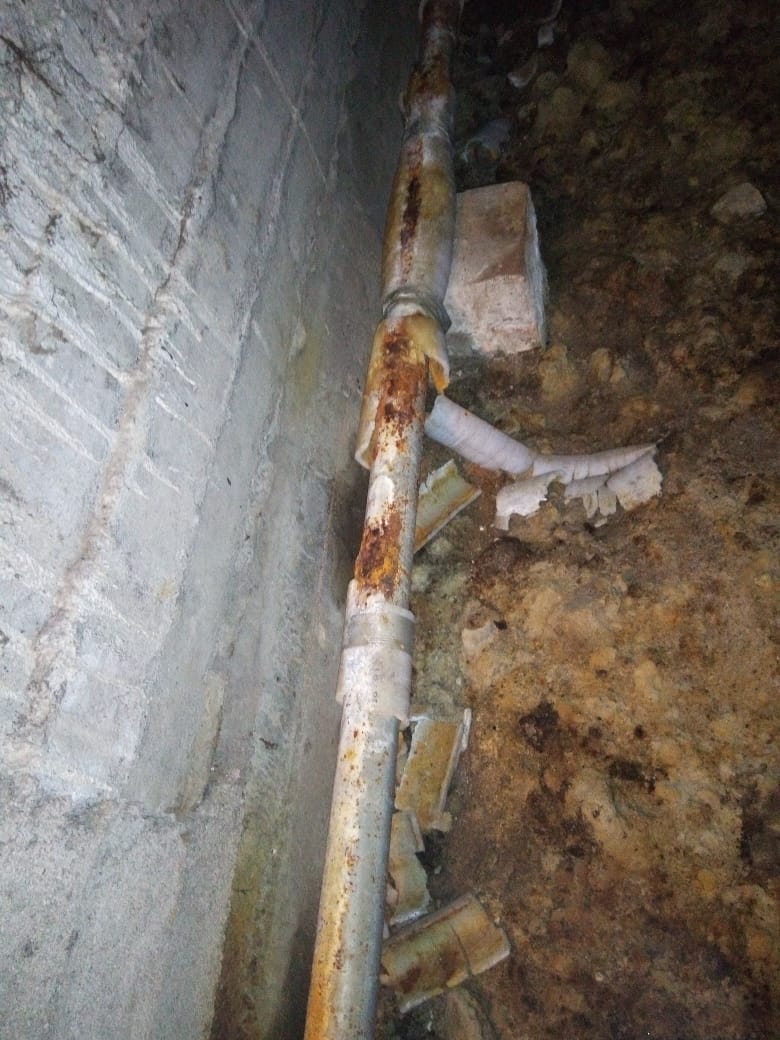 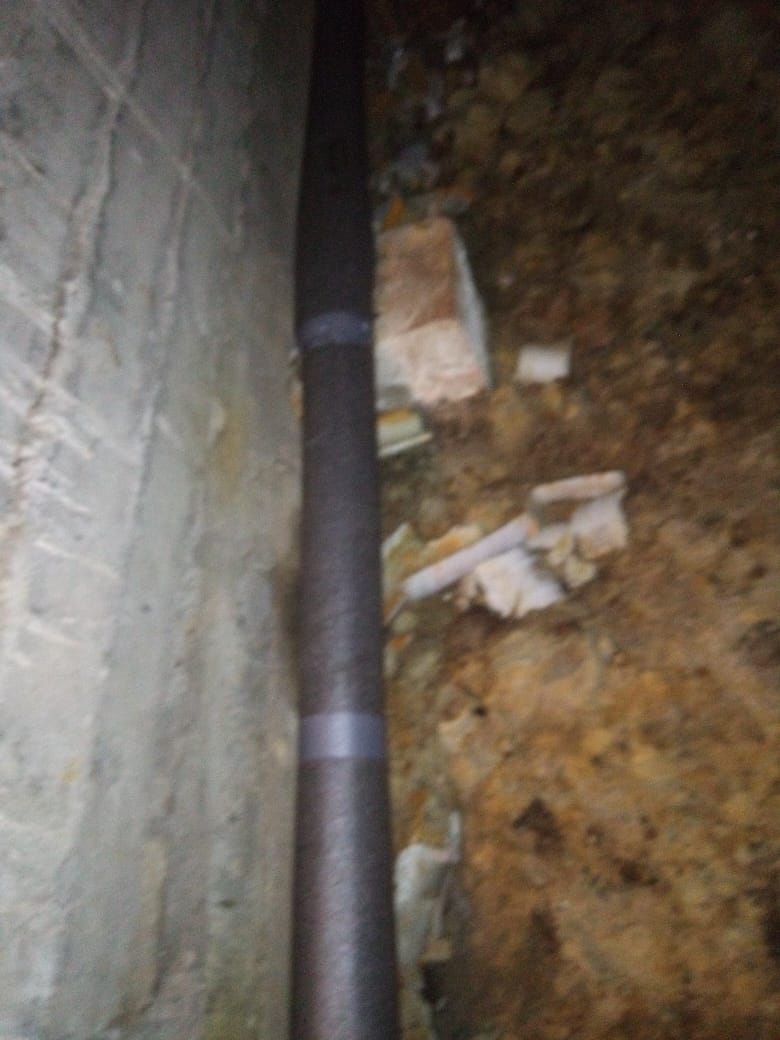 Костромской, 37-замена трубы канализации в подвалеКостромской, 37-замена трубы канализации в подвалеКостромской, 37-замена тубы ХВС в подвалеКостромской, 37-замена тубы ХВС в подвале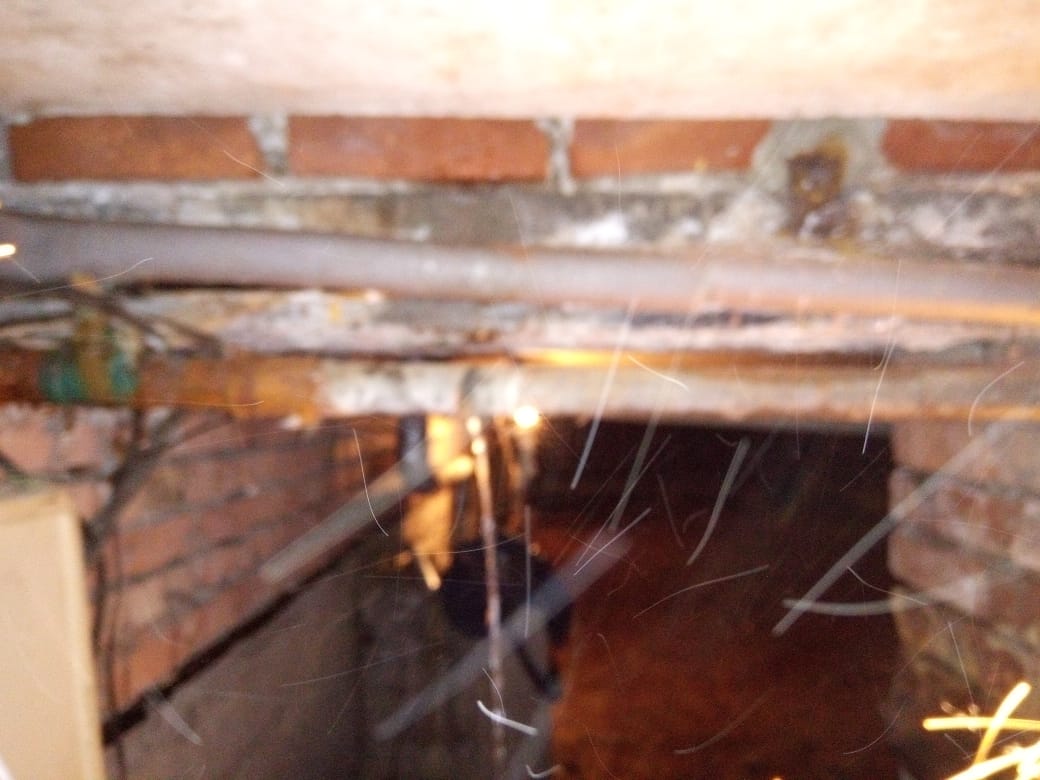 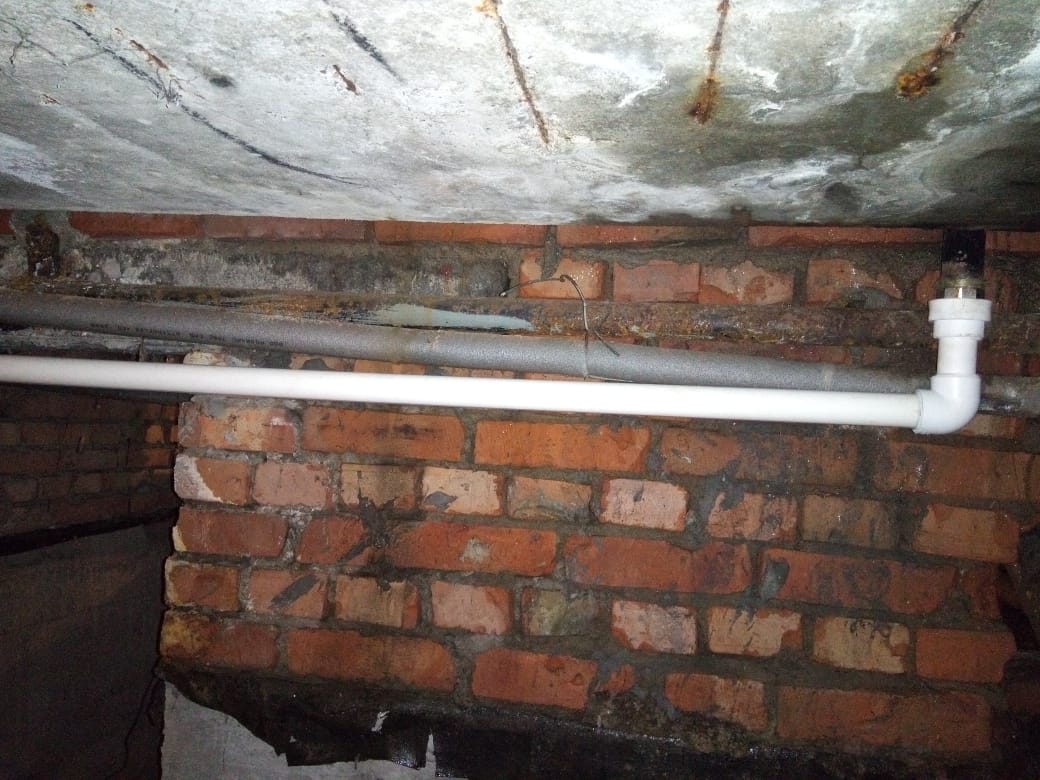 Костромской пр., 42 кв. 59- замена трубы ЦОКостромской пр., 42 кв. 59- замена трубы ЦО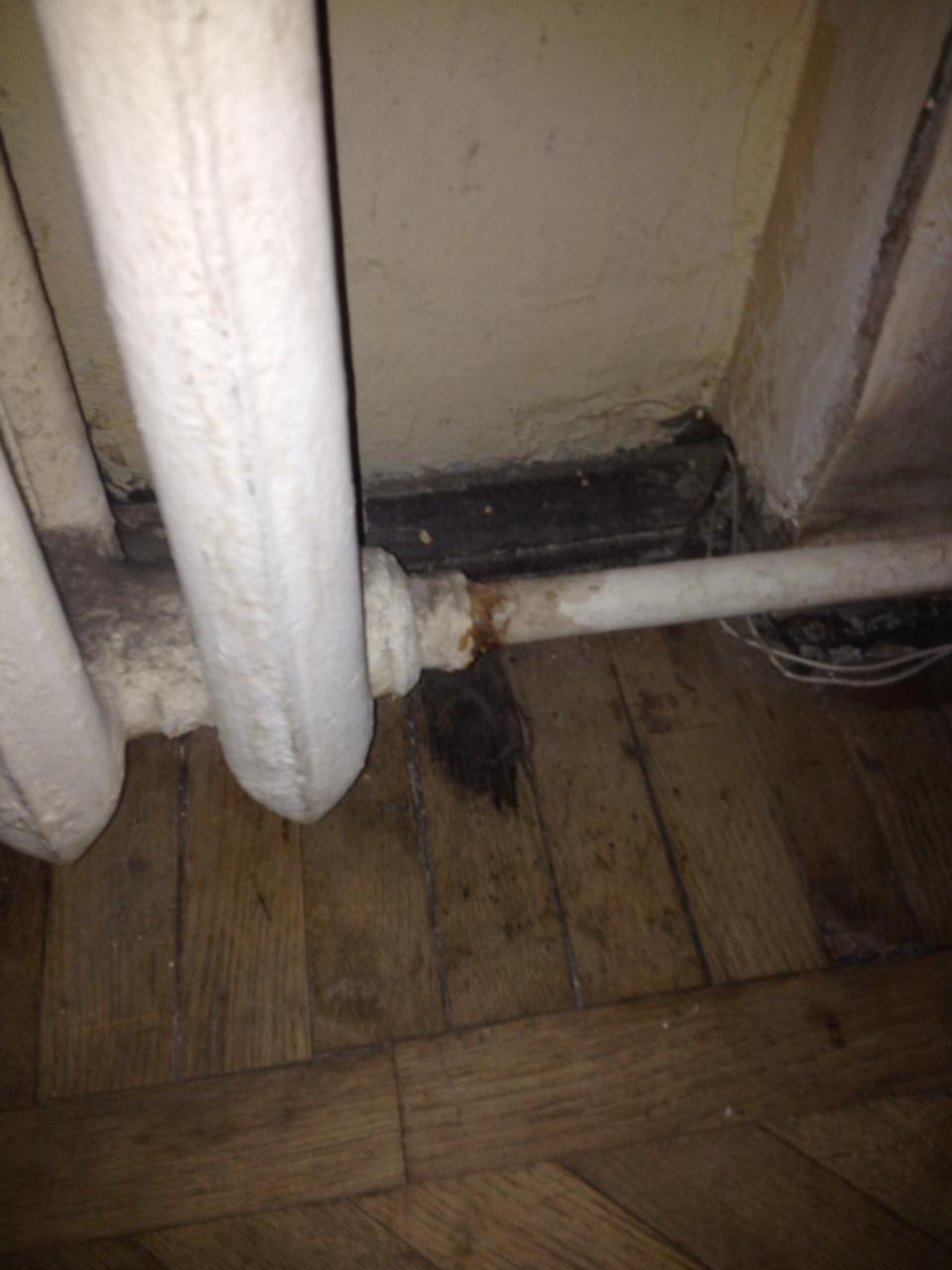 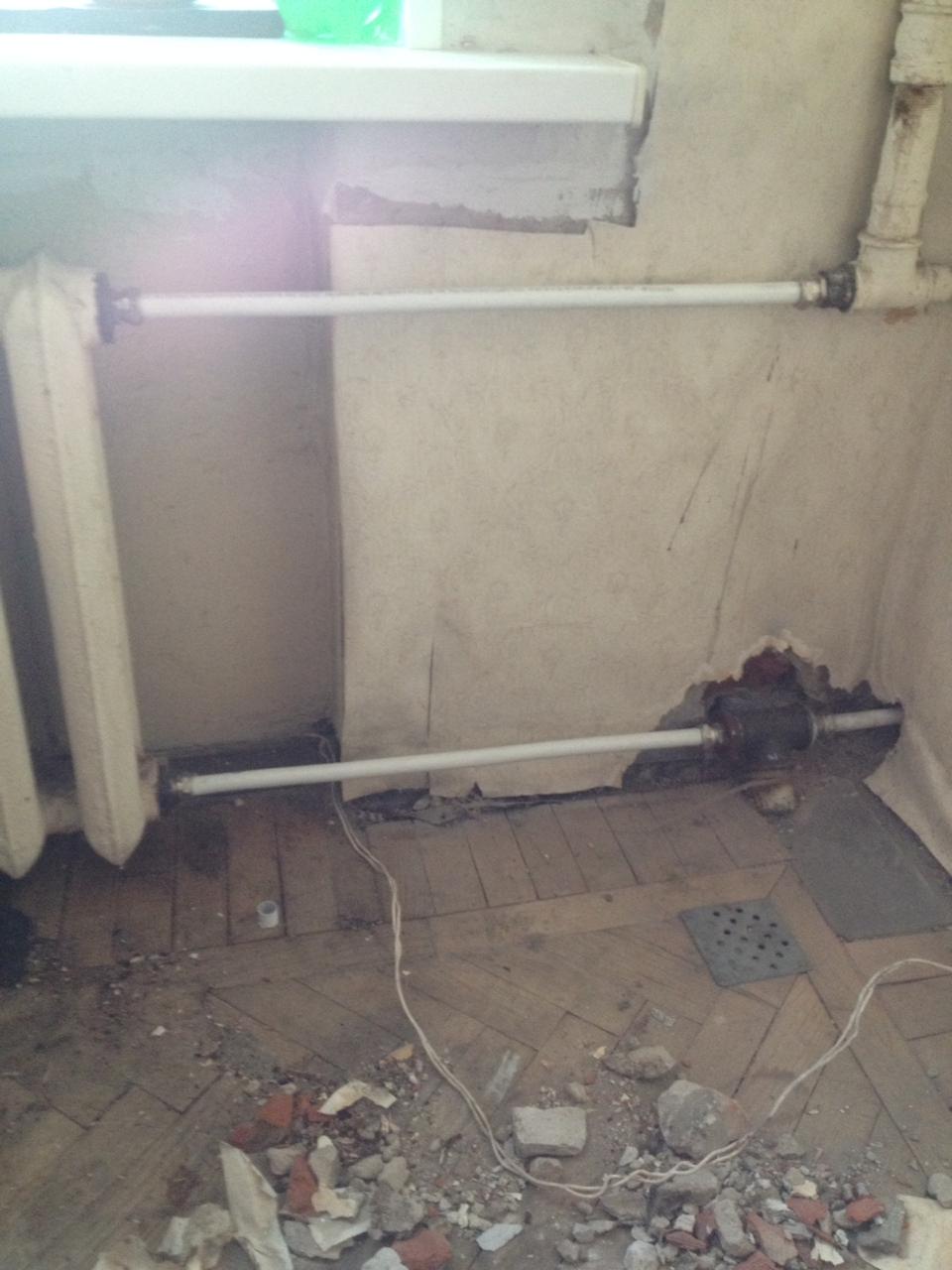 Энгельса пр., д. 76 кв . 37- замена участка трубы ЦОЭнгельса пр., д. 76 кв . 37- замена участка трубы ЦО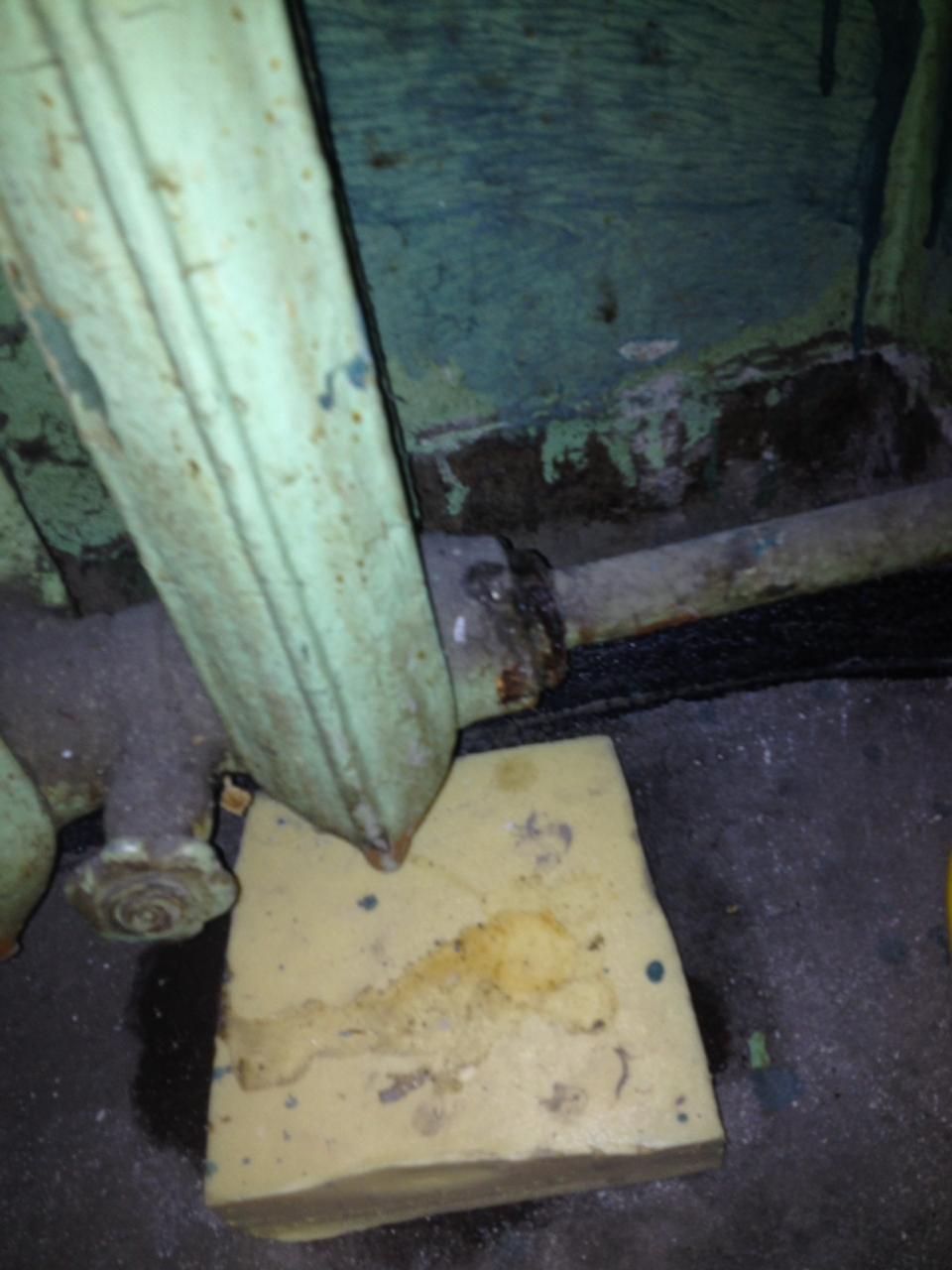 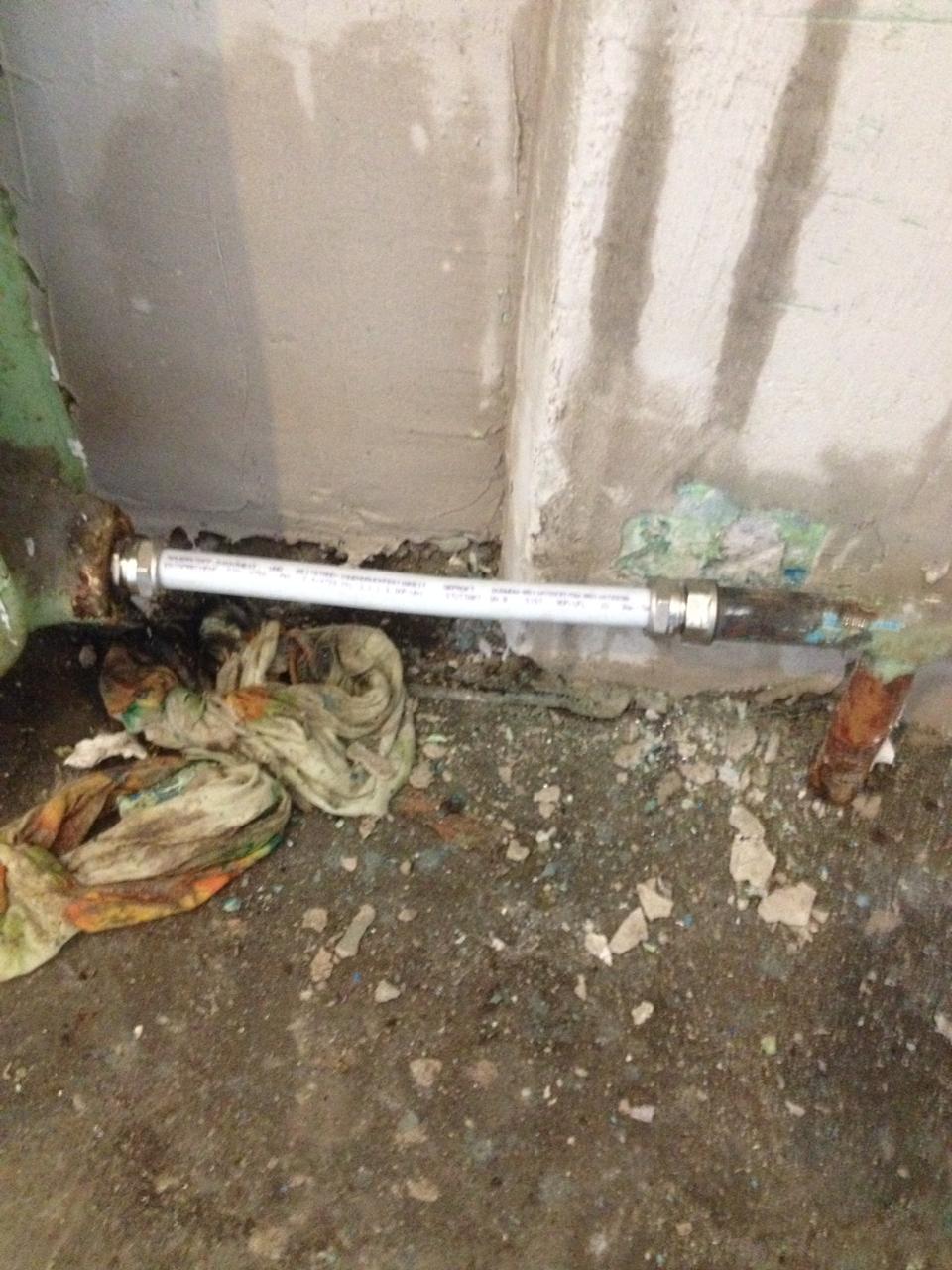 Ярославский пр.,38- замена участка трубы канализацииЯрославский пр.,38- замена участка трубы канализации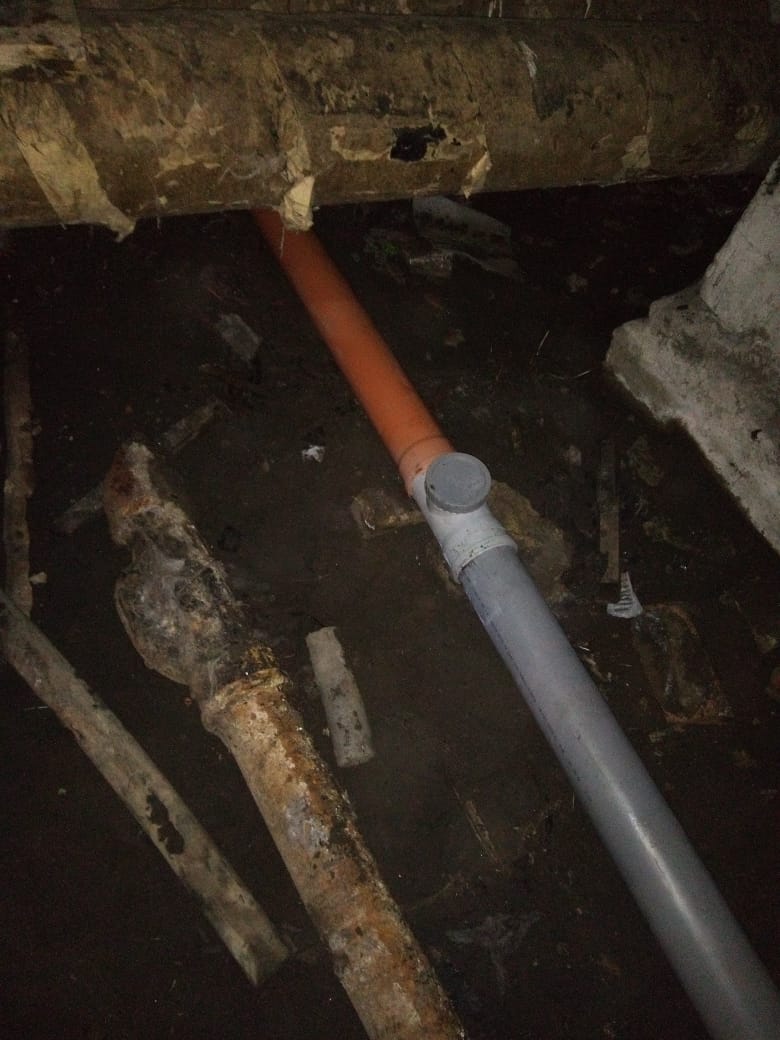 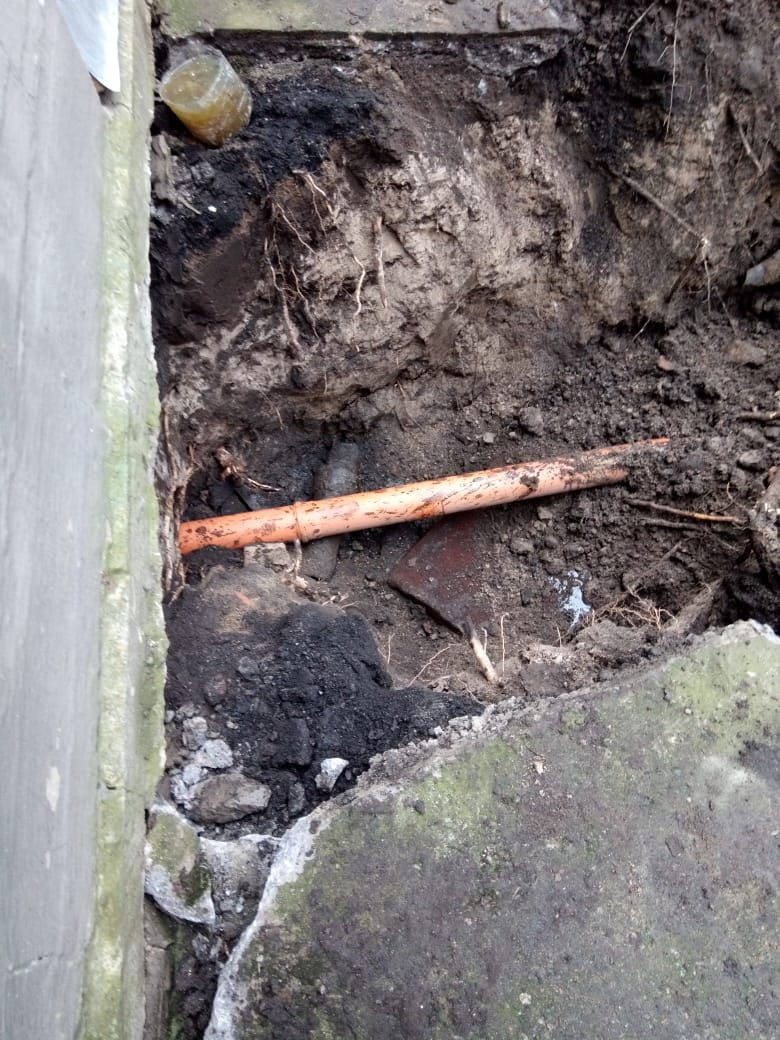 Ярославский пр., д. 40 кв. 3,7- замена стояка ХВСЯрославский пр., д. 40 кв. 3,7- замена стояка ХВС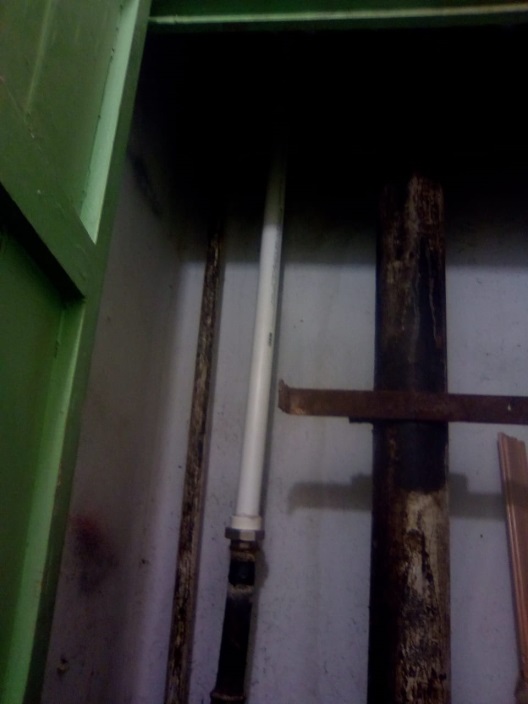 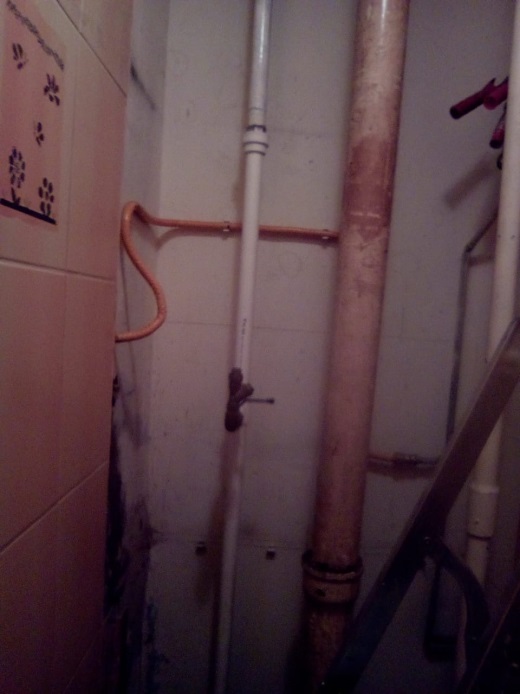 Удельный, 31- смена труб ХВС в подвалеУдельный, 31- смена труб ХВС в подвале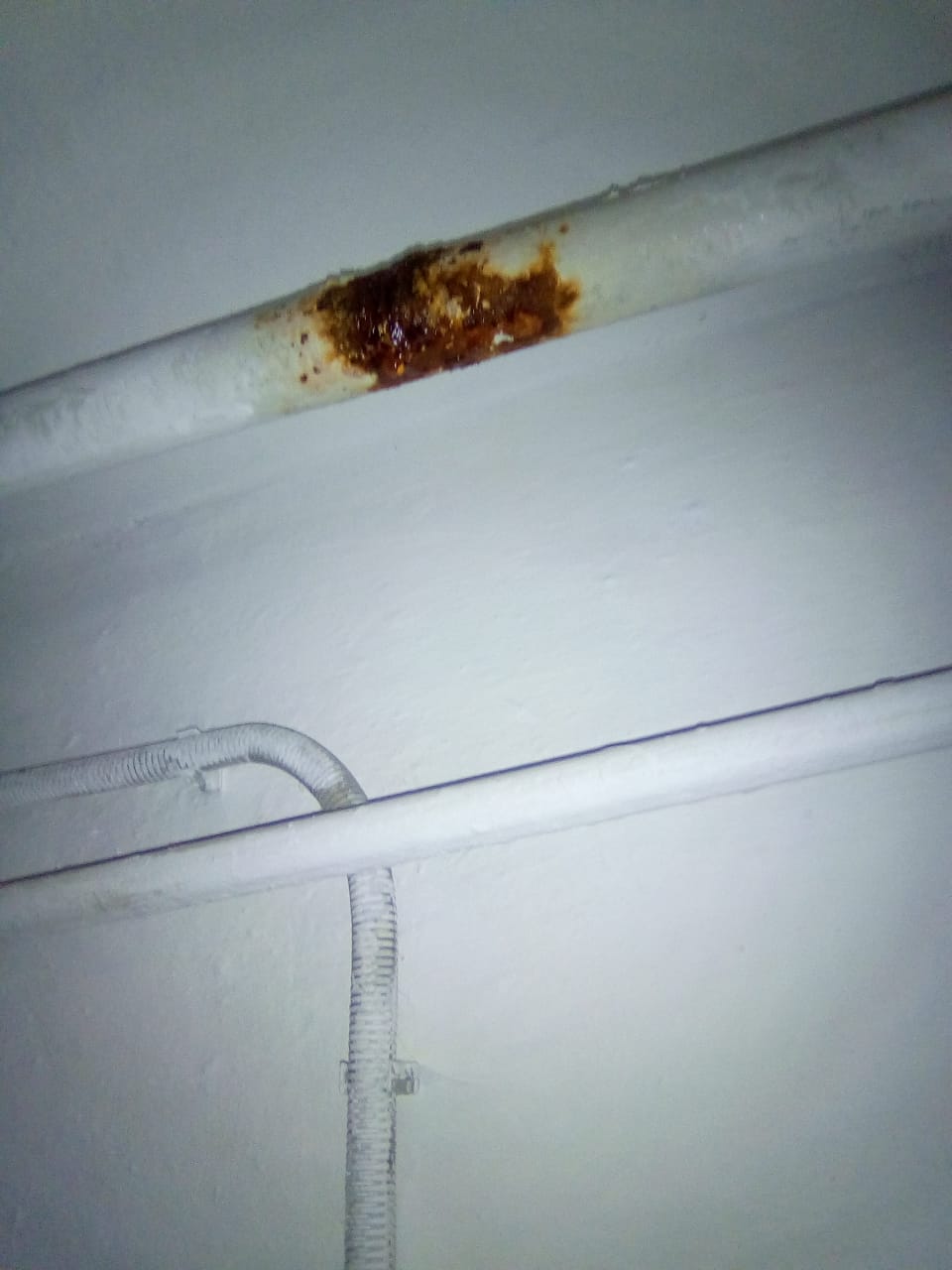 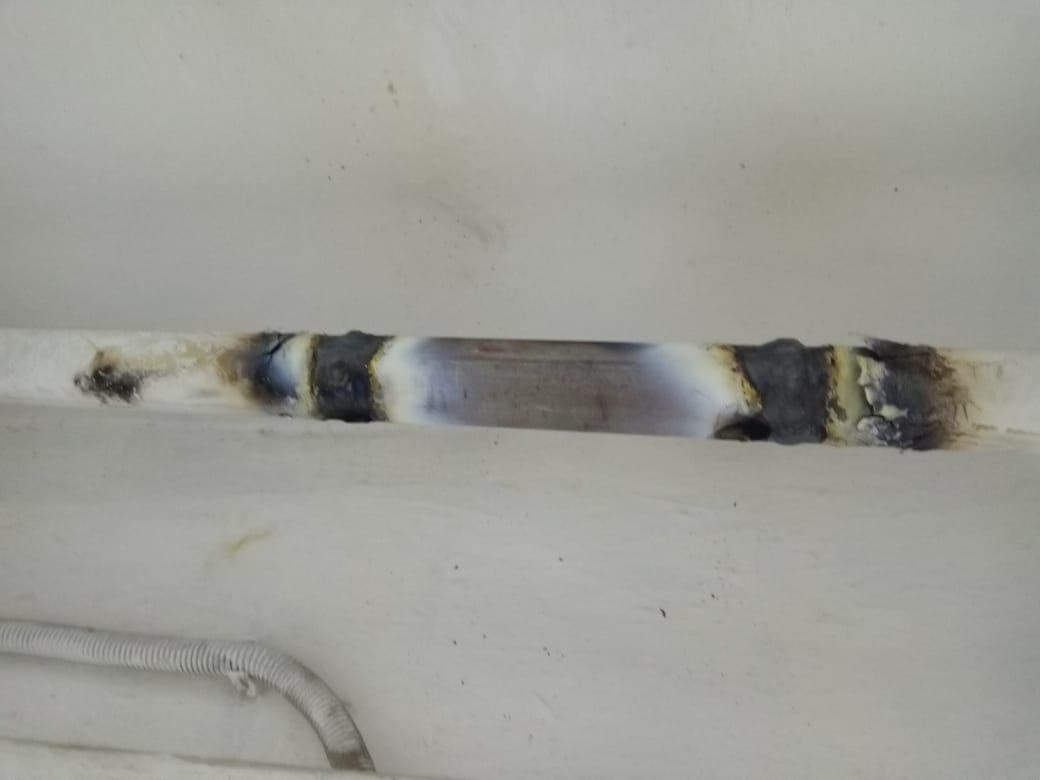 Придорожная алл.д. 21 -597 смена труб хвсПридорожная алл.д. 21 -597 смена труб хвс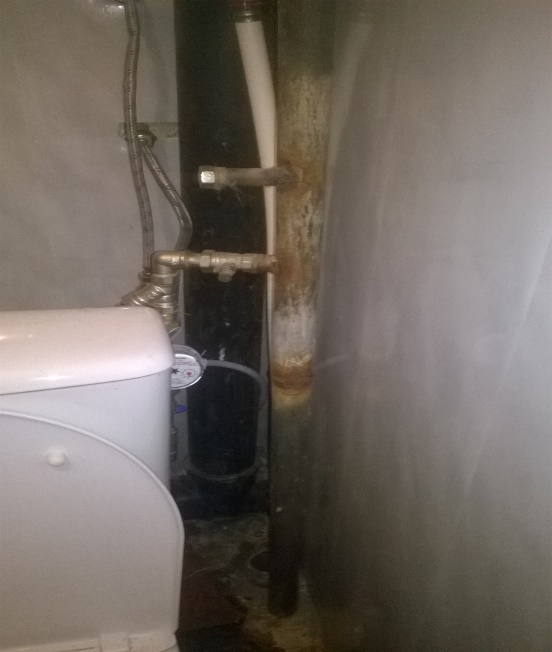 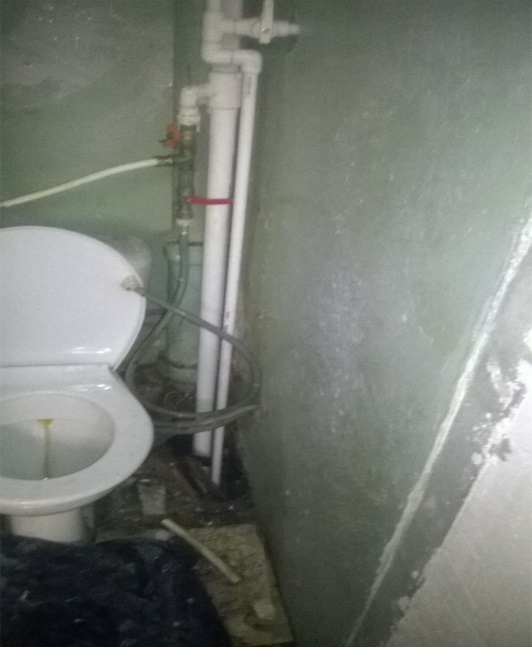 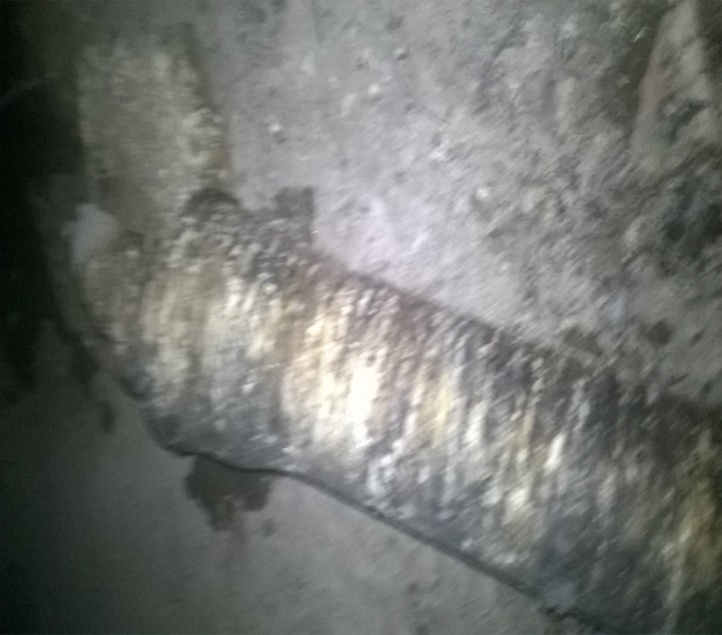 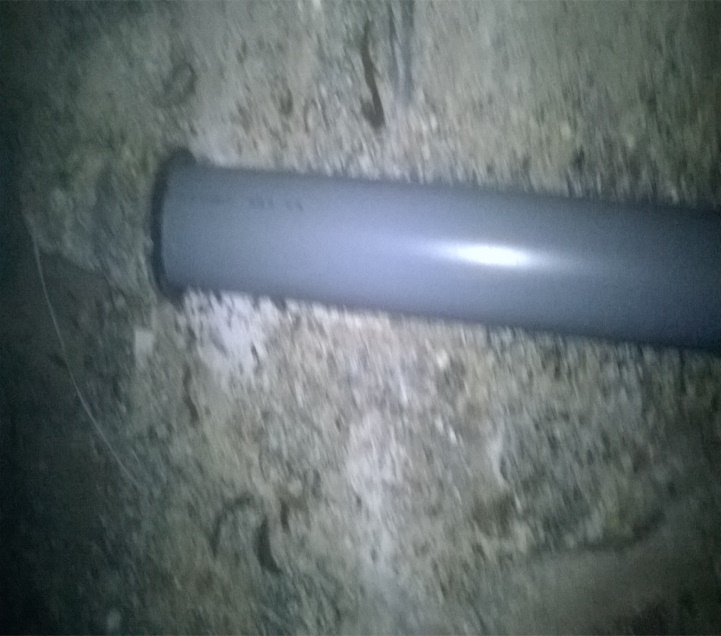 Придорожная алл.д.23 смена канализационной трубыПридорожная алл.д.23 смена канализационной трубыПридорожная алл.д.21 кв.559-563 смена труб  ХВС ГВСПридорожная алл.д.21 кв.559-563 смена труб  ХВС ГВС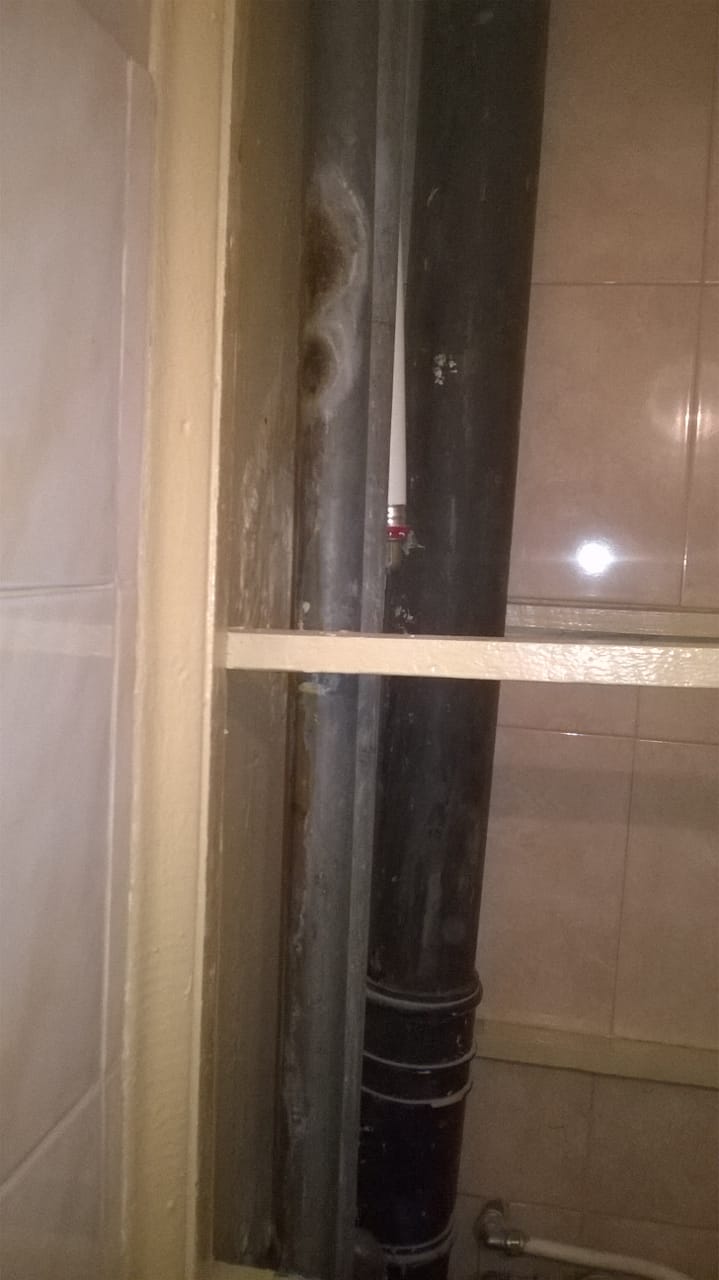 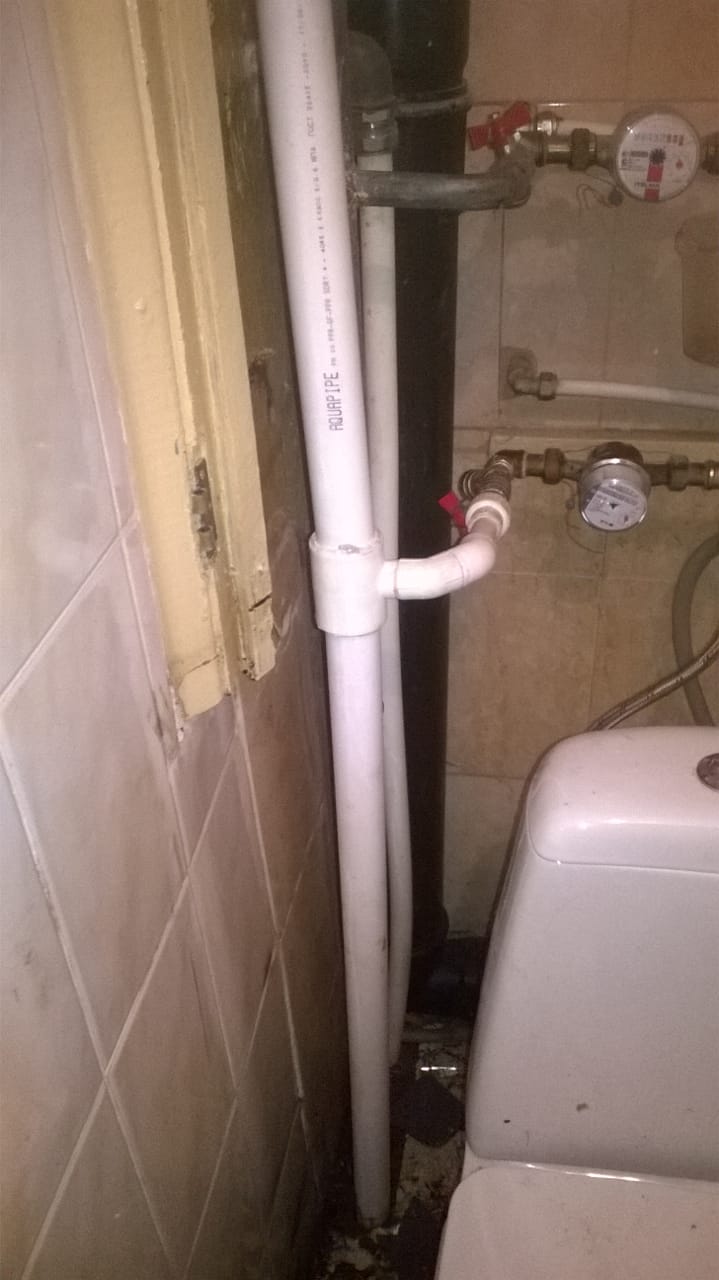 Руднева ул.д.30 к.1  изоляция труб в подвалеРуднева ул.д.30 к.1  изоляция труб в подвале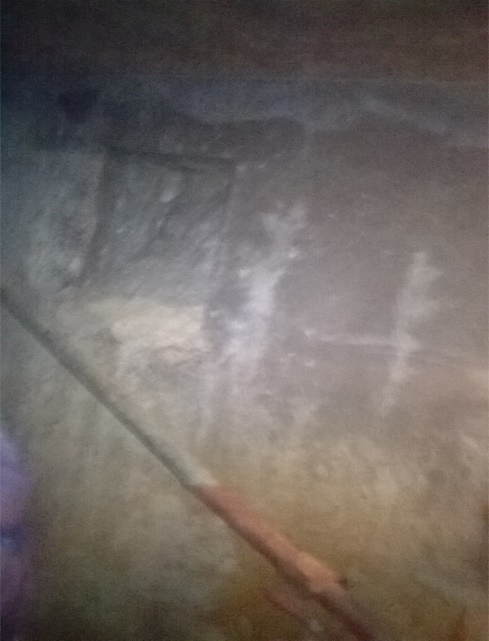 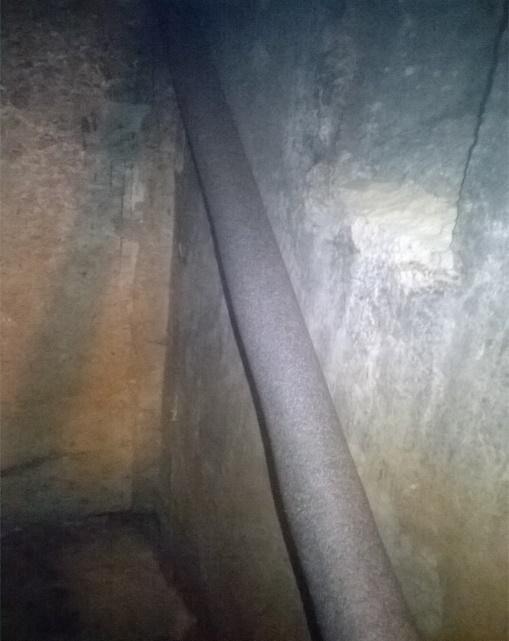 Руднева ул.д.30 корпус 1 кв.35-41 замена стояка ХВСРуднева ул.д.30 корпус 1 кв.35-41 замена стояка ХВС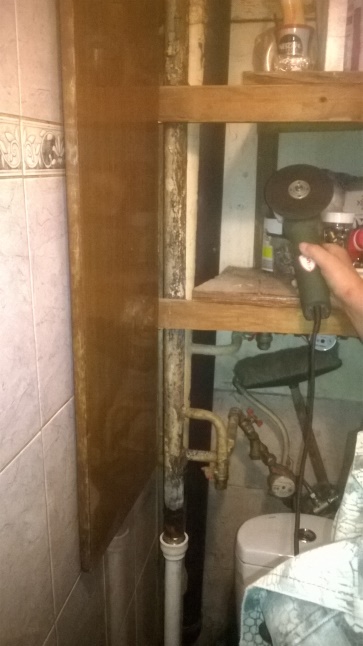 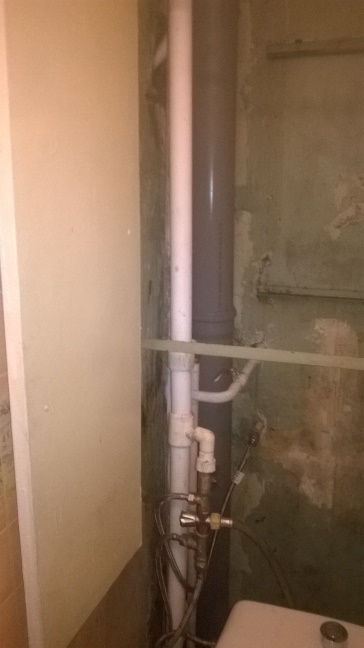 Сиреневый б-р.д.20 подвал  изоляция трубСиреневый б-р.д.20 подвал  изоляция труб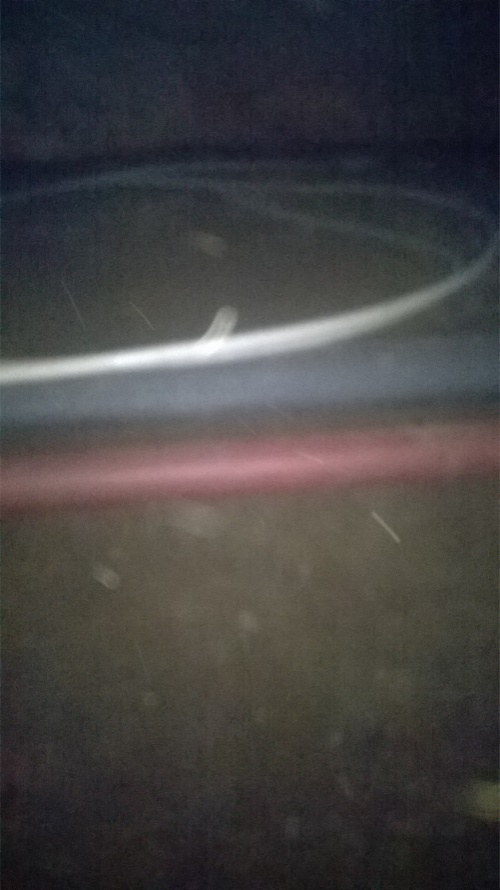 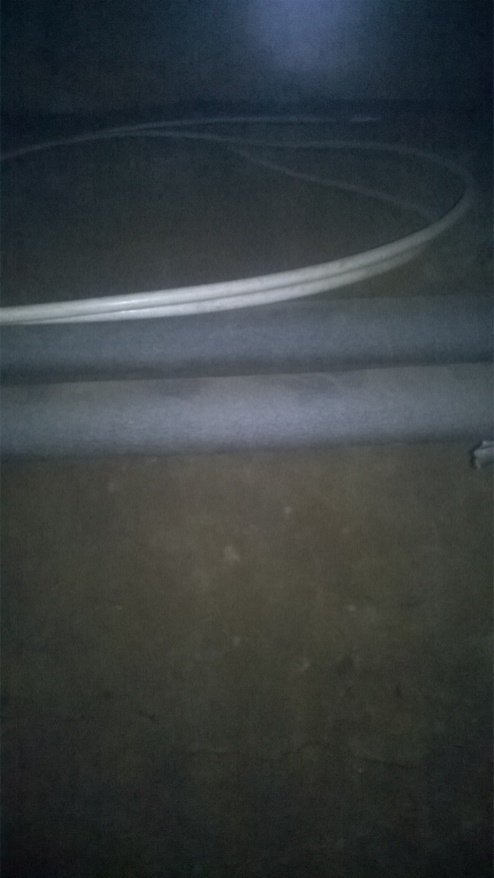 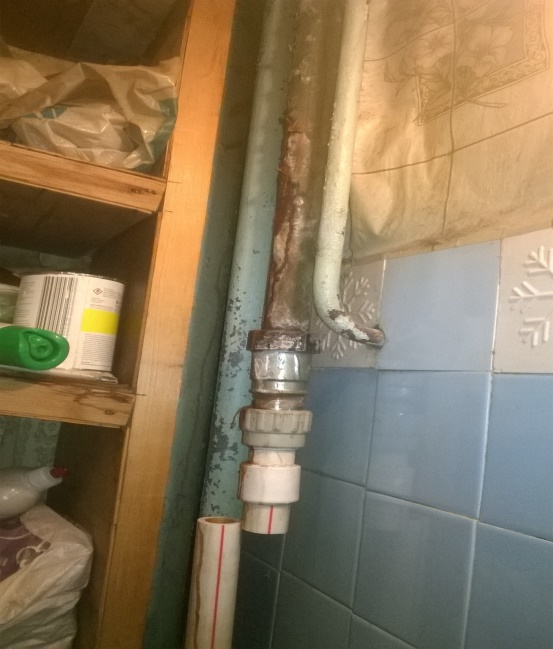 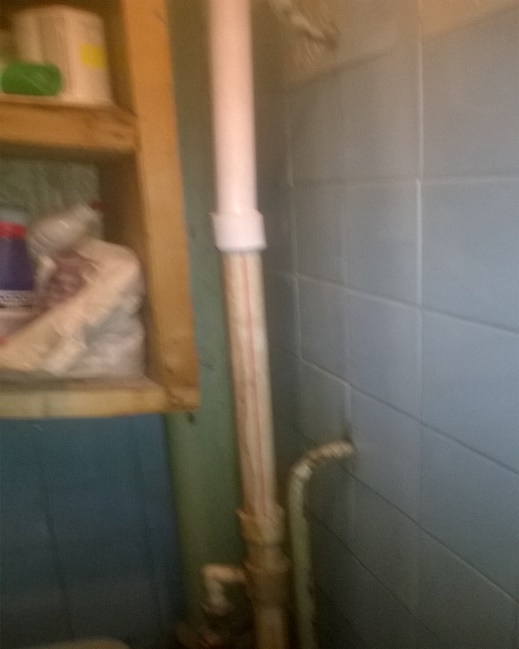 Сиреневый б-р д. 22/26 кв.32,36 замена стояков ХВССиреневый б-р д. 22/26 кв.32,36 замена стояков ХВС